Canton Garden Center Presents “Fall, Fun, and Fashions” 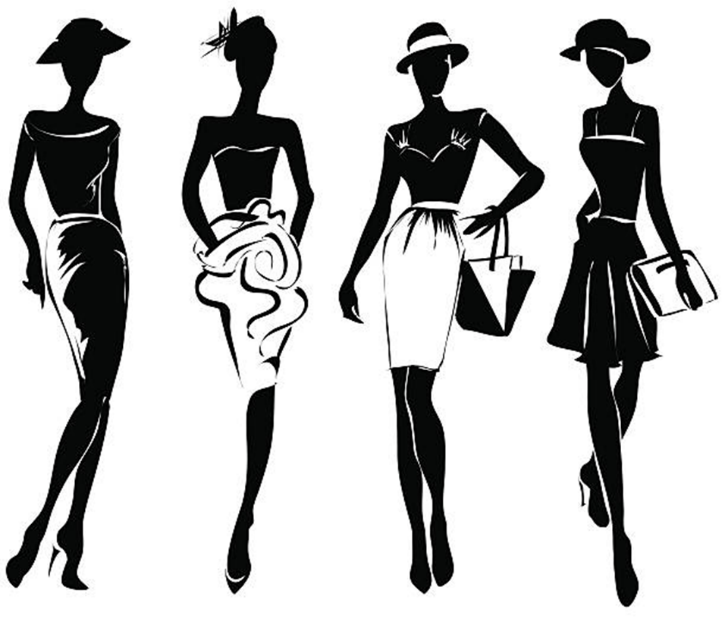 Luncheon and Style ShowThursday, October 18, 2018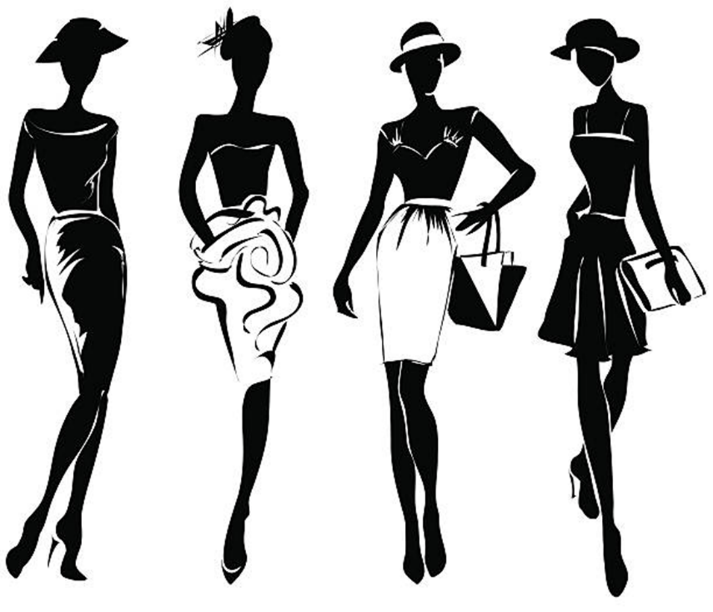 Doors open at 11 am/Lunch at Noon           Style Show at 1 pm Skyland Pines3550 Columbus Road NE, Canton$30 Fashions by Chico’s at Belden Village MallKeyboardist, Kevin DiSimone, will perform Delicious Lunch            Beautiful Raffle Baskets           50 /50 Raffle- - - - - - - - - - - - - - - - - - - - - - - - - - - - - - - - - - - - - - - - - - - - - - - - - - - - - - - - - - - - - - - - - - - - - - - - - - - - -  Reservation Form Name & Phone:______________________________________________________ Name of Garden Club________________________________________________ List those to be seated at your table:1. _______________________________   2. ______________________________3. _______________________________   4. ______________________________5. _______________________________   6. ______________________________7. _______________________________   8. ______________________________Please send Reservation Form and Checks payable to Canton Garden Center to:Jeanne Freitag   6455 Dunwoody Cir NW, Canton, OH  44718Deadline for Reservation is October 9, 2018